126e Réunion fédérale des gymnastes vétéransle 15 octobre 2023 à FribourgLieu de la RéunionSalle communale Saint-Léonard (salle des fêtes)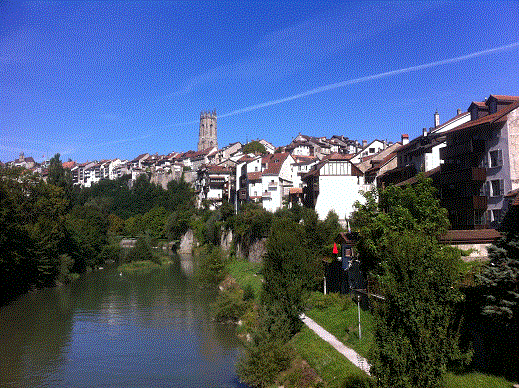 Adresse:	Salle communale Saint-Léonard, Chemin Saint-Léonard 1, 1700 FribourgProgramme / HoraireDimanche 15 octobre 2023dès 08:00 h	Arrivée des trains à Fribourg (bus 1 Portes de Fribourg)	et Fribourg – Poya (2 minutes de marche jusqu’à la Salle communale)08:30 h	Accueil avec café et croissants au foyer 09:00 h	Ouverture de la salle09:45 h	Ambiance musicale 10:00 h	Début de l’assemblée de la 126e RFGV12:00 h	Apéritif13:00 h	Banquet 15:45 h	Fin de la réunion	Départ des trainsCartes de participationCarte: 	CHF 80.00 moins CHF 10.00 provision UFGV = CHF 70.00Valable pour le dimanche 15 octobre 2023 Le prix de la carte de fête comprend:Contribution d’organisation / Café et croissants / Réunion / Apéro / Banquet (y compris dessert et café) Conditions de retour des cartes de participantLes cartes de participation non utilisées peuvent être retournées sans déduction 
jusqu’au 15 septembre 2023. Passé ce délai du 15 septembre 2023, une retenue de 15% sera effectuée.Dernier délai pour la restitution des cartes au stand info de la salle des fêtes:Dimanche 15 octobre 2023 à 9 h 00InscriptionsFormulaire électroniqueCette lettre d’information est accompagnée d’un jeu de formulaires électroniques, qui permet aux groupes d’y saisir leurs inscriptions et de les envoyer par voie électronique (ou imprimées) au secrétariat du CO.Les formulaires suivants y sont contenus:InscriptionInscriptions complémentairesAnnulationsIndications sur les transportsInscription des médiasToute la correspondance (sauf les médias) passe par le secrétariat du CO. Il faut absolument donner la préférence à la voie électronique par fichier Excel.a) Formulaire d’inscriptionLes inscriptions définitives seront envoyées jusqu’au 31 juillet 2023 au moyen du formulaire "Inscriptions".En cas de traitement électronique, la partie "Inscriptions - Récapitulation" (page 8) est remplie automatiquement. En cas d’un éventuel traitement "manuel", la récapitulation doit se faire manuellement.b) Inscriptions complémentairesPrière de respecter le délai indiqué.En cas de traitement électronique, la partie "Inscriptions complémentaires - Récapitulation" (page 3) est remplie automatiquement. En cas d’un éventuel traitement "manuel", la récapitulation doit se faire manuellement.Les inscriptions complémentaires sont possibles jusqu’au 15 septembre 2023. 
Les personnes annoncées après l’établissement de la liste des participants (délai de mise en impression – 31 juillet) ne figureront plus dans liste imprimée.Les montants supplémentaires doivent être versés en même temps que l’inscription complémentaire sur le compte mentionné dans la rubrique "Finances".c) AnnulationsPrière de respecter le délai indiqué.En cas de traitement électronique, la partie "Annulations - Récapitulation" (page 2) est remplie automatiquement. En cas d’un éventuel traitement "manuel", la récapitulation doit se faire manuellement.Le montant des annulations sera versé après réception des cartes non utilisées sur un compte bancaire à indiquer.d) TransportLes frais de voyage du domicile à Fribourg et retour ne sont pas inclus dans la carte de participation. 
Des parkings sont disponibles pour les cars et les voitures à proximité du local de la 
réunion. e) MédiasCe formulaire doit être envoyé jusqu’au 15 septembre 2023 au plus tard au président central Kurt Egloff.Les documentations de presse préparées seront remises aux correspondants annoncés lors de la réunion.LogementL’AD de l’UFGV ayant adopté un règlement prévoyant le déroulement sur un jour et un budget totalement séparé pour le samedi, et de plus l’offre d’hôtels à Fribourg étant limitée, le CO ne se charge d’aucune réservation d’hôtels pour les personnes arrivant la veille.FinancesLes factures seront établies en fonction des inscriptions reçues et le montant total doit être 
versé jusqu’au 31 juillet 2023 à l’adresse ci-dessous:Banque Cantonale de Fribourg			IBAN N° CH38 0076 8300 1682 9690 1			FSG Fribourg			Route du Bugnon 291752 Villars-sur-Glâne	VestiaireUn vestiaire est à disposition à l’entrée de la salle des fêtes. Remise des documents et cartes de participationLes documents et cartes de participation seront remis lors de l’Assemblée des délégués 
du 25 août 2023 à Lugano.Adresses de contactPrésident du CO		Secrétariat généralJean Bourgknecht	Edmond Fragnière079 637 80 78		079  582 09 04jean.bourgknecht@gmail.com	edmond.fragniere@bluewin.ch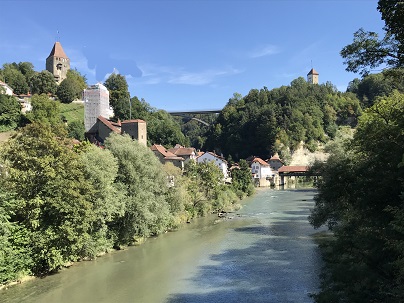 Nous vous souhaitons un agréable séjour 
et une magnifique réunion au bord de la Sarine.